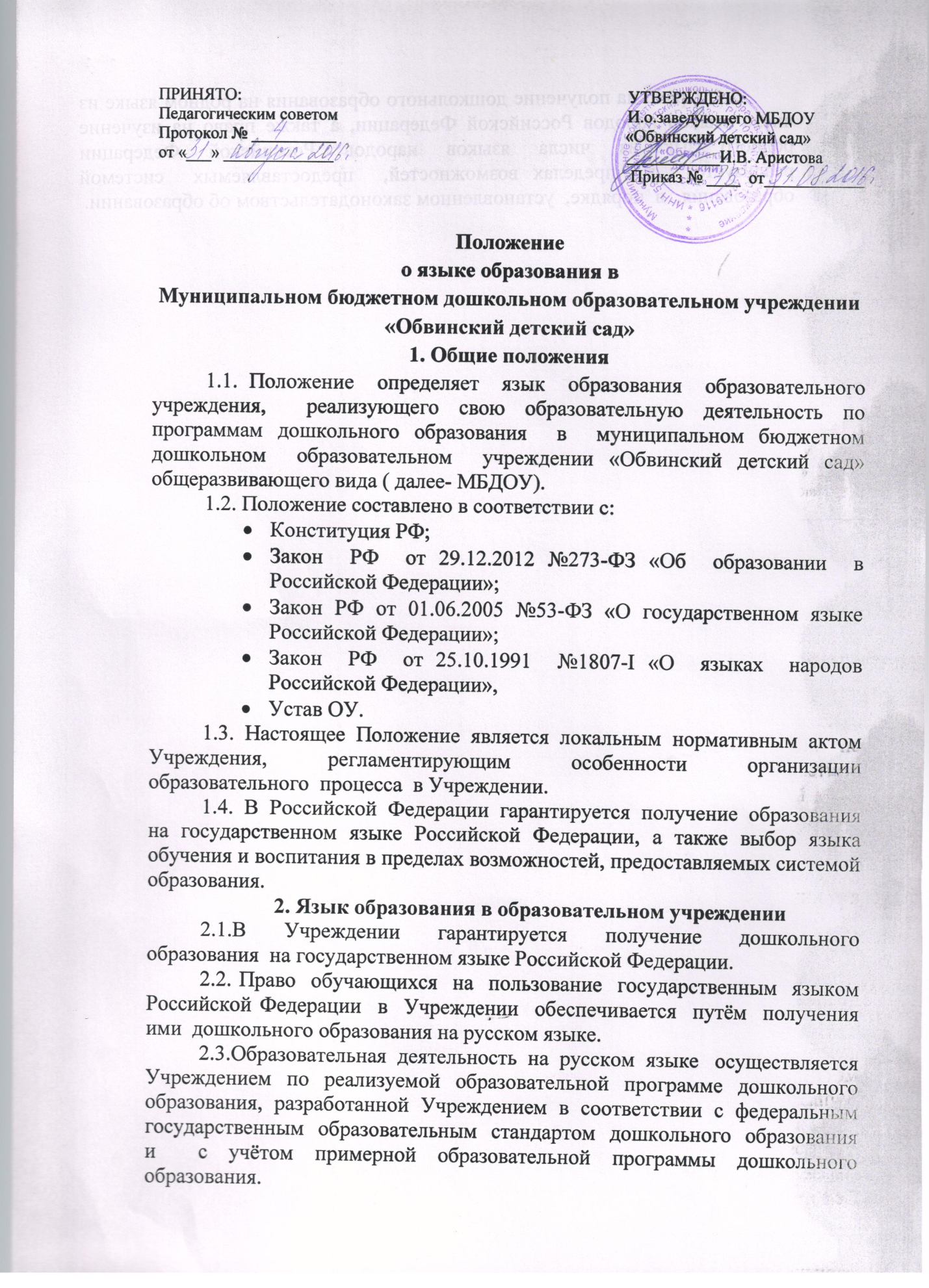 2.4. Право на получение дошкольного образования на родном языке из числа языков народов Российской Федерации, а также право на изучение родного языка из  числа  языков  народов  Российской  Федерации  реализуется  в  пределах возможностей,  предоставляемых  системой  образования,  в  порядке,  установленном законодательством об образовании.